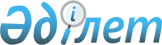 Об утверждении Правил проведения процедур личного досмотра и порядка его оформления
					
			Утративший силу
			
			
		
					Приказ Председателя Агентства таможенного контроля Республики Казахстан от 12 мая 2003 года № 196. Зарегистрирован в Министерстве юстиции Республики Казахстан 16 мая 2003 года за № 2275. Утратил силу приказом Министра финансов Республики Казахстан от 21 сентября 2010 года № 474      Сноска. Утратил силу приказом Министра финансов РК от 21.09.2010 № 474.      В соответствии со статьей 448 Таможенного кодекса Республики Казахстан приказываю: см.K100296

      1. Утвердить прилагаемые Правила проведения процедур личного досмотра и порядка его оформления. 

      2. Управлению правового обеспечения (Ансарова И.Ы.) обеспечить государственную регистрацию настоящего приказа в Министерстве юстиции Республики Казахстан. 

      3. Контроль за исполнением настоящего приказа возложить на Заместителя Председателя Агентства таможенного контроля Республики Казахстан Кунанбаева Д.А. 

      4. Настоящий приказ вступает в силу со дня государственной регистрации в Министерстве юстиции Республики Казахстан.       Председатель 

      Утверждены                 

приказом Председателя Агентства    

таможенного контроля Республики Казахстан 

от 12 мая 2003 г. N 196           Правила 

проведения процедур личного досмотра 

и порядка его оформления  

1. Общие положения       1. Настоящие Правила проведения процедур личного досмотра и порядка его оформления (далее - Правила) разработаны в соответствии со статьей 448 Таможенного Кодекса Республики Казахстан (далее - Кодекса) и определяют порядок его проведения и форму фиксации. см.K100296

      Правила обязательны для исполнения всеми должностными лицами таможенных органов Республики Казахстан. 

      2. Личный досмотр является исключительной формой таможенного контроля и может быть проведен по письменному решению руководителя таможенного органа или лица, его замещающего, при наличии оснований полагать, что физическое лицо, следующее через таможенную границу Республики Казахстан, либо находящееся в зоне таможенного контроля или транзитной зоне международного аэропорта, скрывает при себе и не выдает товары и предметы, являющиеся объектами нарушения законодательства Республики Казахстан. 

      3. Не могут быть подвергнуты личному досмотру лица, освобожденные от определенных форм таможенного контроля, в соответствии со статьей 471 Кодекса, а также статьей 693 Кодекса Республики Казахстан об административных правонарушениях. см.K100296

      Личный досмотр несовершеннолетнего или недееспособного лица должен проводиться в присутствии его законного представителя или сопровождающего лица. 

      4. Решение о проведении личного досмотра определенного физического лица, принятое руководителем таможенного органа (лицом, его замещающим), оформляется письменно, по форме, установленной настоящими Правилами. В решении должно быть указано конкретное должностное лицо таможенного органа, которому поручено проведение личного досмотра. Решение о проведении личного досмотра объявляется досматриваемому лицу под расписку. 

      5. Личный досмотр проводится должностным лицом таможенного органа, одного пола с досматриваемым, в присутствии двух понятых того же пола в изолированном помещении, отвечающем санитарно-гигиеническим требованиям. 

      6. Доступ в помещение других физических лиц и возможность наблюдения за проведением личного досмотра с их стороны должны быть исключены. 

      7. Обследование органов тела досматриваемого должно проводиться только врачом-специалистом с использованием, при необходимости, специальной медицинской техники. 

      8. Личный досмотр должен проводиться в корректной форме, исключающей унижение личного достоинства и причинение вреда здоровью и неправомерного вреда имуществу досматриваемого лица, в пределах, необходимых для обнаружения скрытых физическим лицом при себе товаров. 

      В соответствии со статьей 527 Кодекса лица, подвергнутые досмотру, имеют право на возмещение вреда, причиненного в результате неправомерных действий должностных лиц таможенных органов. см.K100296

      9. Действия должностных лиц таможенных органов по проведению личного досмотра могут быть обжалованы досматриваемым лицом в порядке, установленном Таможенным Кодексом Республики Казахстан. 

      10. В соответствии со статьей 448 Кодекса досматриваемое лицо вправе пользоваться услугами адвоката.  

2. Лица, участвующие в личном досмотре       11. К проведению личного досмотра не допускается должностное лицо таможенного органа, являющееся родственником досматриваемого физического лица или имеются иные обстоятельства, позволяющие считать, что оно лично, прямо или косвенно, заинтересовано в определенных результатах личного досмотра. 

      12. При наличии обстоятельств, исключающих возможность проведения должностным лицом таможенного органа личного досмотра, руководитель таможенного органа или лицо, его замещающее, новым решением поручает проведение личного досмотра другому должностному 

лицу таможенного органа. На тех же основаниях указанному должностному лицу таможенного органа, а также иным лицам, участвующим в личном досмотре, может быть заявлен отвод досматриваемым лицом, а при личном досмотре несовершеннолетнего или недееспособного лица - его законным представителем или сопровождающим его лицом. Заявление об отводе должно быть мотивированным. Заявление об отводе рассматривается руководителем таможенного органа (лицом, его замещающим). При подаче заявления об отводе производство личного досмотра приостанавливается. 

      13. В соответствии со статьей 448 Кодекса, должностное лицо таможенного органа, которому поручено проведение личного досмотра, должно: см.K100296

      1) перед началом личного досмотра представить физическому лицу решение руководителя таможенного органа или лица, его замещающего о проведении личного досмотра; 

      2) ознакомить физическое лицо с его правами при проведении обязанностями и предложить добровольно выдать скрываемые товары; 

      3) составить протокол личного досмотра по установленной форме. 

      14. В качестве понятых (в количестве не менее двух) могут быть приглашены любые, не заинтересованные в результатах досмотра совершеннолетние граждане Республики Казахстан (транспортные служащие, пассажиры и другие). 

      15. Для участия в личном досмотре может быть привлечен врач-специалист, который, в соответствии со статьей 448 Кодекса, не вправе уклоняться от исполнения решения руководителя таможенного органа или лица, его замещающего, о проведении личного досмотра, за исключением случаев, предусмотренных законодательными актами Республики Казахстан. см.K100296

      16. Если досматриваемое лицо не владеет государственным или русским языком, для участия в личном досмотре привлекается переводчик. 

      В качестве переводчика назначается любое не заинтересованное в результатах досмотра совершеннолетнее лицо, владеющее языками (понимающее знаки немого и глухого), знания которого необходимы при производстве личного досмотра. 

      17. Переводчик участвует в личном досмотре на всех его этапах (за исключением случаев, указанных в абзаце втором пункта 22 настоящих Правил). Присутствие переводчика в период личного досмотра, указанного в абзаце втором пункта 22 настоящих Правил, возможно по требованию досматриваемого лица. 

      18. С согласия досматриваемого допускается привлечение в качестве переводчика сотрудника таможенного органа. 

      19. В случаях, если при проведении процедур личного досмотра возникают вопросы, для разрешения которых требуются специальные познания, должностным лицом таможенного органа, осуществляющим личный досмотр, могут быть привлечены иные специалисты.  

3. Этапы проведения личного досмотра       20. Личный досмотр проводится в три этапа. 

      21. Первый этап (подготовительный) начинается с объявления физическому лицу, под расписку, решения руководителя таможенного органа (лица, его замещающего) о проведении личного досмотра. Досматриваемому лицу, а также участвующим в производстве личного досмотра лицам, разъясняются их права и обязанности. Досматриваемому лицу предлагается добровольно выдать товары, сокрытые от таможенного контроля. 

      22. Второй этап - этап непосредственного личного досмотра. Должностное лицо таможенного органа объявляет физическому лицу о начале непосредственного личного досмотра. На данном этапе осуществляется досмотр вещей, одежды и тела физического лица, при необходимости их исследование. 

      Специалист (кроме врача-специалиста) и переводчик не должны присутствовать в помещении, в котором проводится обследование тела досматриваемого лица, а также в то время, когда лицо находится в нательном белье либо без одежды. Производство фото-, киносъемки и видеозаписи в это время, в указанном помещении не допускается. 

      23. Третий этап - завершающий. На данном этапе осуществляется документальное оформление личного досмотра. Документальное оформление заключается в составлении протокола личного досмотра в соответствии со статьей 448 Таможенного кодекса и статьей 626 Кодекса Республики Казахстан об административных правонарушениях. см.K100296 

4. Подготовительный этап личного досмотра       24. Должностное лицо таможенного органа уведомляет физическое лицо о намерении провести в отношении него личный досмотр, ознакамливает с решением руководителя таможенного органа (лица, его замещающего) о проведении личного досмотра. 

      25. Факт ознакомления физического лица с решением о проведении личного досмотра, удостоверяется указанным лицом путем соответствующей надписи и подписи на решении о проведении досмотра. В случае отказа от совершения таких действий об этом делается отметка в решении о проведении личного досмотра, удостоверяемая подписью должностного лица таможенного органа Республики Казахстан, объявившего решение о проведении личного досмотра и понятых. 

      26. С момента ознакомления физическим лицом с решением о проведении личного досмотра любое, не противоречащее законодательству Республики Казахстан распоряжение или требование должностного лица таможенного органа, назначенного проводить личный досмотр, о времени, месте, способе и процедуре его проведения и оформления является обязательным для физического лица, в отношении которого производится личный досмотр. 

      После ознакомления физического лица с решением о проведении личного досмотра, лицо препровождается в помещение для производства личного досмотра, где, в присутствии понятых, ему разъясняются его права. 

      27. В случае заявления физическим лицом мотивированного отвода, должностное лицо таможенного органа доводит его до сведения руководителя таможенного органа (лица, его замещающего), знакомит лицо с принятым в отношении заявленного отвода решением. 

      28. Лицу предлагается добровольно выдать товары, скрытые от таможенного контроля. Выданные товары предъявляются лицам, участвующим в личном досмотре. 

      29. В случае, если лицо отказалось добровольно выдать сокрытые товары, либо если после выдачи таких товаров у должностного лица таможенного органа имеются достаточные основания полагать, что физическое лицо продолжает скрывать какие-либо товары от таможенного контроля, должностное лицо таможенного органа переходит к непосредственному личному досмотру лица.  

5. Порядок проведения личного досмотра       30. В целях обеспечения безопасности лиц, участвующих в досмотре, до начала его проведения, в устной форме необходимо убедиться в отсутствии у досматриваемого лица огнестрельного, газового, холодного оружия, других веществ и предметов, пригодных для нападения, а также иных, запрещенных к свободному обороту предметов. 

      31. Личный досмотр проводится в специально оборудованном для этих целей изолированном помещении таможенного органа Республики Казахстан, отвечающем санитарно-гигиеническим требованиям. 

      Личный досмотр может проводиться в изолированном, отвечающем санитарно-гигиеническим требованиям помещении аэропорта, вокзала, транспортного средства (каюте, купе и другое), а также в изолированном помещении транспортных организаций, правоохранительных и иных государственных органов Республики Казахстан. 

      32. При сопровождении физического лица в помещение, где будет проводиться личный досмотр, должен быть обеспечен контроль за тем, чтобы указанное лицо во время следования не выбросило либо не уничтожило находящиеся при нем товары, предметы, документы. 

      33. Помещение, в котором будет производиться личный досмотр, должно быть предварительно осмотрено должностным лицом таможенного органа в присутствии понятых. Двери в смежные помещения, окна, иллюминаторы должны быть закрыты на запоры, предметы, которые могут быть использованы в качестве орудия нападения - удалены. 

      34. Доступ в помещение, где проводится личный досмотр, посторонних лиц, и возможность наблюдения ими за проведением личного досмотра должны быть исключены. 

      35. Запрещается проводить личный досмотр нескольких лиц одновременно в одном помещении. 

      36. В распоряжении должностного лица таможенного органа, проводящего личный досмотр, должны быть необходимые инструменты, приборы и досмотровые технические средства для детального исследования одежды, обуви и других предметов, имеющихся у досматриваемого лица. 

      37. В ходе личного досмотра: 

      1) осматривают все мелкие предметы, имеющиеся у досматриваемого лица (трость, зонт, портмоне, зажигалка, авторучка, портсигар и другое); 

      2) осматривают верхнюю одежду, обувь и головной убор, последовательно снятые с досматриваемого лица; 

      3) ощупывают поверх нательного белья все тело досматриваемого лица сверху вниз; 

      4) осматривают нательное белье, снятое с досматриваемого лица, последовательно сверху вниз; 

      5) обследуют тело досматриваемого лица (осматривают волосы, кисти рук, ступни ног и другое). 

      38. В ходе личного досмотра необходимо вести постоянное наблюдение за поведением досматриваемого лица, учитывать промежуточные результаты личного досмотра, обращая особое внимание на следы ремонта одежды, обуви и предметов, имеющихся у досматриваемого лица, наличие повязок и бинтов на его теле, а также учитывать характерные способы сокрытия тех или иных предметов, незаконно перемещаемых через таможенную границу Республики Казахстан. 

      39. При осмотре одежды и обуви особое внимание следует обращать на ортопедическую обувь, головной убор, а также на швы, заплаты, манжеты, плечики, подкладку одежды, пояса, голенища, стельки, каблуки обуви. 

      40. Лица, участвующие в личном досмотре, должны бережно и аккуратно обращаться с имуществом досматриваемого лица. 

      41. В случае добровольной выдачи досматриваемым лицом товаров, должностное лицо таможенного органа вправе ограничиться их изъятием, если у него нет достаточных оснований полагать, что указанное лицо скрывает еще какие-либо товары. Данное решение должно быть отражено в протоколе личного досмотра. 

      42. Выданные добровольно или обнаруженные при личном досмотре предметы предъявляют лицам, участвующим в личном досмотре, для обозрения и складывают вне пределов досягаемости досматриваемого лица. 

      43. По окончании личного досмотра должностное лицо таможенного органа, проводившее его, внимательно осматривает помещение, в котором проводился личный досмотр. 

      При обнаружении предметов, которых не было в помещении до начала личного досмотра, должностное лицо таможенного органа должно принять меры для установления их принадлежности. 

      44. Лицам, участвовавшим в личном досмотре, запрещается разглашать результаты досмотра, физические особенности досматриваемого лица, ставшие известными при личном досмотре.  

6. Документальное оформление личного досмотра       45. Для проведения личного досмотра физического лица обязательно наличие решения на проведение личного досмотра (приложение 1), подписанное руководителем таможенного органа или лицом, его замещающим. 

      46. По завершении личного досмотра должностное лицо таможенного органа составляет протокол личного досмотра по установленной форме (приложение 2). 

      Копию протокола вручают под расписку досматриваемому лицу, либо его законному представителю. 

      47. Протокол личного досмотра подписывают: 

      1) должностное лицо таможенного органа, проводившее личный досмотр; 

      2) понятые; 

      3) иные лица, привлекавшиеся к проведению личного досмотра в соответствии с настоящими Правилами; 

      4) физическое лицо, в отношении которого проводился личный досмотр. 

      В случае отказа лица, в отношении которого проводился личный досмотр, от подписи протокола личного досмотра, в протоколе об этом делают соответствующую запись, заверяемую подписями понятых. 

      48. К протоколу личного досмотра приобщают: 

      1) предметы, добровольно выданные досматриваемым лицом, являющиеся объектами нарушения законодательства Республики Казахстан; 

      2) предметы, обнаруженные и изъятые в ходе личного досмотра, являющиеся объектами нарушения законодательства Республики Казахстан; 

      3) фотографические снимки и негативы, киноленты, аудио- и видеозаписи, выполненные в ходе личного досмотра; 

      4) объяснения и заявления на отдельных листах досматриваемого лица, медицинского работника, специалиста, понятых; 

      5) документально зафиксированные результаты наблюдений, измерений и исследований. 

      Иные предметы, не являющиеся объектами нарушения законодательства Республики Казахстан, возвращаются досматриваемому лицу после окончания личного досмотра, о чем в протоколе производится соответствующая запись. 

      49. Предметы, добровольно выданные досматриваемым лицом, обнаруженные и изъятые у него в ходе личного досмотра, видео-, аудио-, фото-, кинопленку и другие вещественные доказательства упаковывают в отдельные пакеты и опечатывают. Пакеты должны содержать необходимые пояснения и должны быть заверены подписями понятых и должностного лица таможенного органа, проводившего личный досмотр. 

      50. Протоколы личного досмотра подлежат обязательной регистрации в "Журнале регистрации протоколов личного досмотра" (приложение 3) нарастающим порядком с начала календарного года. 

      51. При возбуждении уголовного дела или дела об административном правонарушении, подлинник протокола личного досмотра приобщают к материалам соответствующего уголовного дела или дела об административном правонарушении. В таможенном органе остается его копия. 

Приложение 1               

к Правилам проведения процедур личного  

досмотра и порядка его оформления,   

утвержденных приказом Председателя Агентства 

таможенного контроля Республики Казахстан 

от 12 мая 2003 г. N 196          Решение 

о производстве личного досмотра "______"____________200___г. ___________________________________ 

                                место составления протокола 

________________________________________________________________ 

(руководитель таможенного органа или лицо, его замещающее, Ф.И.О.) 

 

рассмотрев оперативную информацию_______________________________ 

________________________________________________________________                             УСТАНОВИЛ:       Гр-н/ка/_________________, следующий(ая) через таможенную 

границу Республики Казахстан /находящий(ая)ся в зоне таможенного 

контроля или транзитной зоне международного аэропорта/, может 

иметь при себе и не выдает предметы /товары, валютные средства/, 

являющиеся объектами нарушения законодательства Республики Казахстан. 

________________________________________________________________ 

________________________________________________________________ На основании изложенного и руководствуясь статьей 448 Таможенного 

Кодекса Республики Казахстан,                                РЕШИЛ: Произвести личный досмотр гр-на/ки______________________________ 

________________________________________________________________ 

проживающего/ей/________________________________________________ 

________________________________________________________________ Начальник_______________________ ______________ 

                (Ф.И.О.)            подпись Решение мне объявлено "____"_______200___г. ______________ 

                                                подпись Приложение 2               

к Правилам проведения процедур личного  

досмотра и порядка его оформления,   

утвержденных приказом Председателя Агентства 

таможенного контроля Республики Казахстан 

от 12 мая 2003 г. N 196          Протокол               

личного досмотра               "_____"__________200_____г.        _____________________________ 

                                   (место составления протокола) Личный досмотр начат в____час.____мин. Личный досмотр окончен в____час.____мин. _______________________________________________________________ 

   (наименование таможенного органа, должность, фамилия, имя, 

_______________________________________________________________ 

       отчество должностного лица таможенного органа, 

_______________________________________________________________ 

      проводившего личный досмотр и составившего протокол) в соответствии с решением______________________________________ 

                           (наименование таможенного органа, 

_______________________________________________________________ 

      должность, фамилия, имя, отчество должностного лица 

_______________________________________________________________ 

      таможенного органа, по решению которого проводился 

                           личный досмотр) 

_______________________________________________________________ произвел личный досмотр________________________________________ 

                        (гражданство, фамилия, имя, отчество, 

_______________________________________________________________ 

      год рождения, паспортные данные досматриваемого лица) _______________________________________________________________ которому объявлено решение о проведении личного досмотра, разъяснены 

его права и обязанности, предусмотренные статьей 448 Таможенного 

Кодекса Республики Казахстан __________________________________ 

                               (подпись досматриваемого лица) Казахским или русским языком____________________________в услугах 

                                 (владею, не владею) переводчика _________________ и желаю давать показания 

           (нуждается или нет) на __________________ языке.                      ______________________________ 

                     (подпись досматриваемого лица) Личный досмотр проводился в помещении_________________________ 

                                     (место проведения личного ______________________________________________________________ 

досмотра - аэропорт, вокзал и т.п., номер помещения, купе и т.п., 

                             освещение) в присутствии понятых: 1.____________________________________________________________ 

  (фамилия, имя, отчество, адрес проживания, данные документа, 

______________________________________________________________ 

                    удостоверяющего личность) 2.____________________________________________________________ 

______________________________________________________________ с участием переводчика________________________________________ 

                     (фамилия, имя, отчество, место работы или 

______________________________________________________________ 

род деятельности, сведения о документе, удостоверяющем личность) специалиста(ов): 1.____________________________________________________________ 

              (фамилия, имя, отчество, место работы и ______________________________________________________________ 

     должность специалиста-медицинского работника, специалиста, 

______________________________________________________________ 

                 принимавших участие в досмотре) 2.____________________________________________________________ 

______________________________________________________________ которым, перед началом личного досмотра разъяснены их права и 

обязанности, предусмотренные ст. 448 Таможенного Кодекса 

Республики Казахстан, ст. ст. 595, 596, 598 Кодекса Республики 

Казахстан об административных правонарушениях. Кроме того понятым 

разъяснена их обязанность удостоверить факт, содержание и 

результаты личного досмотра. Понятые:    1. ____________________ 2. _______________________ Специалист: 1. ___________________  2. _______________________ Переводчик: ______________________ Кроме того, присутствующим объявлено, что при проведении личного 

досмотра будут применяться технические средства _________________ 

_________________________________________________________________ 

(указать технические средства кино-, фотосъемки, аудио-, 

видеозаписи, применяемые при личном досмотре, иных технических 

средств, медицинских приборов (параметры, наименование, тип, марка, 

модель), сведения об условиях и порядке их использования) 

_________________________________________________________________ 

 

  Гражданин(ка)__________________на предложение о добровольной выдаче 

предметов, сокрытых от таможенного контроля, заявил(а)___________ 

_________________________________________________________________ 

_________________________________________________________________ 

и добровольно предъявил(а)_______________________________________ 

                          (указать, какие именно предметы были 

_________________________________________________________________   

  добровольно выданы, их количество и индивидуальные признаки, 

                  способ и место их сокрытия) 

_________________________________________________________________ 

_________________________________________________________________ В результате личного досмотра гражданина(ки)_____________________ обнаружено_______________________________________________________ 

           (указать в хронологической последовательности досмотра, _________________________________________________________________ 

какие предметы обнаружены, их количество и индивидуальные признаки, _________________________________________________________________ 

способ и места сокрытия, либо указать - дальнейший досмотр не 

производился) 

_________________________________________________________________ Пределы проведения личного досмотра:_____________________________ 

_________________________________________________________________ 

      (пределы проведения личного досмотра, степень и форма 

_________________________________________________________________ 

            участия специалиста, медицинского работника) К протоколу прилагается: 1.______________________________________ 

                        (наименование, количество и индивидуальные 

_________________________________________________________________ 

    признаки предметов, добровольно выданных или обнаруженных при 

_________________________________________________________________ 

проведении личного досмотра; способы обеспечения идентификации) 

_________________________________________________________________ 

_________________________________________________________________ 

_________________________________________________________________ 

2. ______________________________________________________________ 

      (фотографические снимки и негативы, киноленты, аудио- и 

видеозаписи, выполненные в ходе личного досмотра, документально 

зафиксированные результаты наблюдений, измерений и исследований). 3._______________________________________________________________ 

      (объяснения и заявления на отдельных листах досматриваемого 

           лица, медицинского работника, специалиста, понятых) Отметка о поведении досматриваемого лица (в случае необходимости) 

_________________________________________________________________ 

_________________________________________________________________ Протокол личного досмотра ___________________ прочитан, переведен 

на ___________________ язык. Записано правильно, дополнения, заявления и ходатайства от 

участников _____________________________________________________ 

           (указать заявления и ходатайства участников личного 

                      досмотра, если таковые поступили) ________________________________________________________________ 

________________________________________________________________       Личный досмотр провел и протокол составил:       _____________   ____________________________ 

         (подпись)   (должность, фамилия, инициалы)    Досматриваемое лицо:_____________   ____________________________ 

                          (подпись)   (должность, фамилия, инициалы)    Понятые:            _____________   ____________________________ 

                          (подпись)   (должность, фамилия, инициалы) 

                       _____________   ____________________________ 

                          (подпись)   (должность, фамилия, инициалы)         Специалисты:        _____________   ____________________________ 

                          (подпись)   (фамилия, инициалы)                        _____________   ____________________________ 

                          (подпись)   (фамилия, инициалы)       Переводчик:      _____________   ____________________________ 

                          (подпись)   (фамилия, инициалы) Копию протокола получил: "___"___________200__г. _________________________      _______________________ 

(Ф.И.О. досматриваемого лица)              подпись 

Приложение 3               

к Правилам проведения процедур личного  

досмотра и порядка его оформления,   

утвержденных приказом Председателя Агентства 

таможенного контроля Республики Казахстан 

от 12 мая 2003 г. N 196         

                                   Журнал 

           регистрации протоколов личного досмотра            _______________________________________ 

               (наименование таможенного органа) 
					© 2012. РГП на ПХВ «Институт законодательства и правовой информации Республики Казахстан» Министерства юстиции Республики Казахстан
				______________________________________________________________ 

NN |  Дата    |   Ф.И.О.,    |Кто принял| Кто    |Резуль- |Решение  | 

п/п|проведения|установочные  |решение о |проводил|таты    |по итогам| 

   | личного  |данные досмат-|проведении|личный  |личного |личного  | 

   |досмотра  |риваемого лица|личного   |досмотр |досмотра|досмотра | 

   |          |              |досмотра  |        |        |         | 

___|__________|______________|__________|________|________|_________| 

1 |     2    |       3      |    4     |    5   |    6   |    7    | 

___|__________|______________|__________|________|________|_________| 

___|__________|______________|__________|________|________|_________| 

 